ARMY INSTITUTE OF NURSING, GUWAHATI C/O 151 BASE HOSPITAL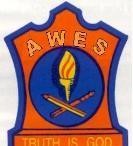 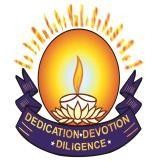 BASISTHA, GUWAHATI, ASSAM Ph : 6901299910APPLICATION FORM FOR TEACHING POST  POST OF __________________ 1.	Personal Data :(a)	Name in full …………….………………………………………….(Capital Letters)(b)	Daughter/Wife of ………………………………………………(c)	Date of Birth …………………………………………………………Age as on 01 Jan 2021 :	  Years    Months     Days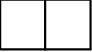 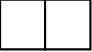 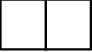 Address for communication: - ……………………………………………………….………………………………………………………………………………………………………………………………………………………………………………………………………………………………………………………………………………………Tele / Mobile : ………………………… Email ID ……………………….………2.(a)	Educational Qualifications (attach self attested photocopies of certificates)Give particulars of all examination you have passed.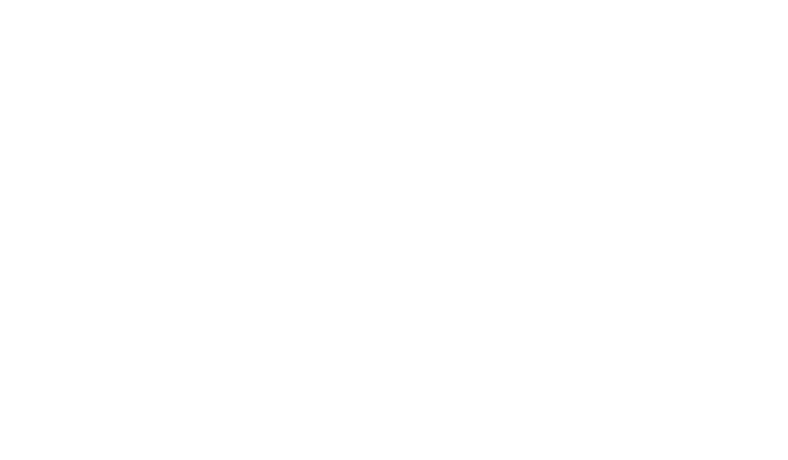 You may attach a separate sheet, if necessary.(Contd Page 2)2.(b)	Additional Qualifications (if any) (attach self attested photocopies of certificates)Give particulars of all courses you have passed.3(a).	Experience (Fill in particulars in chronological order starting your first appointment and attach self attested photocopies of experience certificates).You may attach a separate sheet, if necessary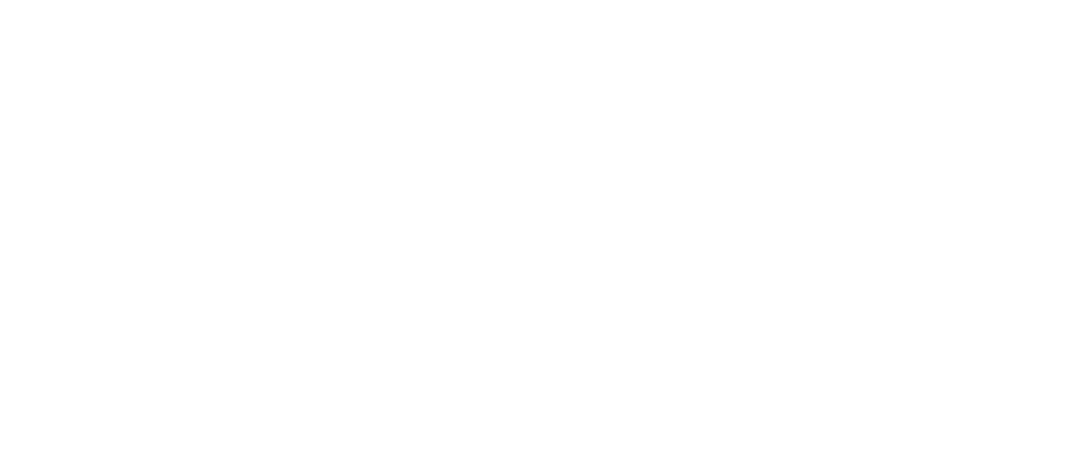 (Contd Page 3)3 (b). Addl Experience (if any) :You may attach a separate sheet, if necessary4.	Any Merit/Scholarship/Award Won ? If Yes give its details ……………………..……………………………….………………………….………………………….………………..5.	Other Skills ……………………………………………………………………………………… 6.	Hobbies …………………………………………………………………………………………..   Aspiration (Which you believe will be valuable to this institution, Min 50 words)……………………………………………………………………………………………………………………………………………………………………………………………………………………………………………………………………………………………………….………………………………………………………………………………………………….………………………………………………………………………………………………….…………………………………………………………………………………………………..(Contd Page 4)	8.	Are you presently working ? (Yes/No). If Yes, give following details : -Appointment and Institution …………………………………………………..(b)	Salary …………………………………………………………………………….I, solemnly state that all the above particulars/statements are true to the best of my knowledge and belief. I also understand that in case any particulars given above are found to be false at any later date, my services are liable to be terminated without any prior notice.Date : ………………………..	(Signature of Applicant)Note : 1. Application will be invalid in case at any stage it is found that the candidate is not meeting the minimum laid down criteria or has furnished false information.Only shortlisted candidates will be called for interview via email or telephone.ExaminationBoard/UniversityYear% of marksName of the CourseBoard/University/ Institution/OrganizationYear% of marksName of the PostPeriodPeriodOrganizationNature of DutiesReasonfor leavingName of the PostFromToOrganizationNature of DutiesReasonfor leavingSerPeriodPeriodNature of workRemarksSerFromToNature of workRemarks